APOCALYPSE: A Study of RevelationChapter 2Interpretive approaches to the book of Revelation: When will these things happen?Preterist View – Visions describe events which happened in the 1st centuryHistoricist View – Visions are a roadmap of history between 1st and 2nd coming of ChristFuturist View – Visions describe events that will happen in a 7-year window in the futureSymbolic View – Visions describe recurring events of God’s triumph over evilLetters to the Seven ChurchesEphesus – The Steadfast ChurchSmyrna – The Persecuted ChurchPergamum – The Morally Compromising ChurchAPOCALYPSE: A Study of RevelationChapter 2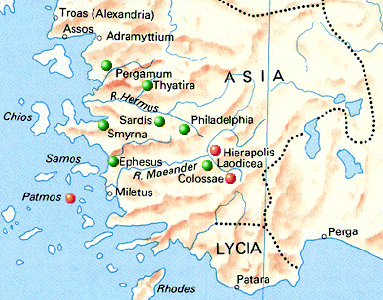 For Further Discussion:The Greco-Roman world had many gods. What are some of the gods of our time? What does the worship of the modern gods look like?Had you ever considered that persecution might be economic, not just physical? Point your camera here to link to the Friday Questions podcast or visit www.SoWeSpeak.com.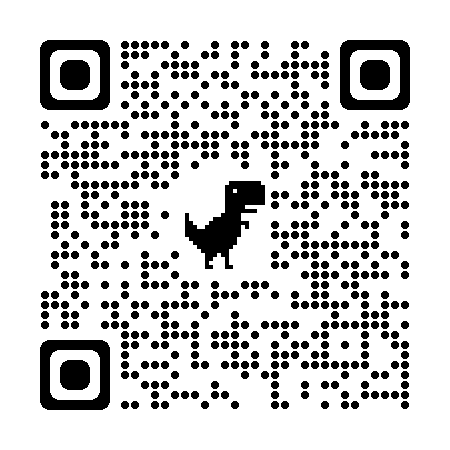 